                   I. Общие положения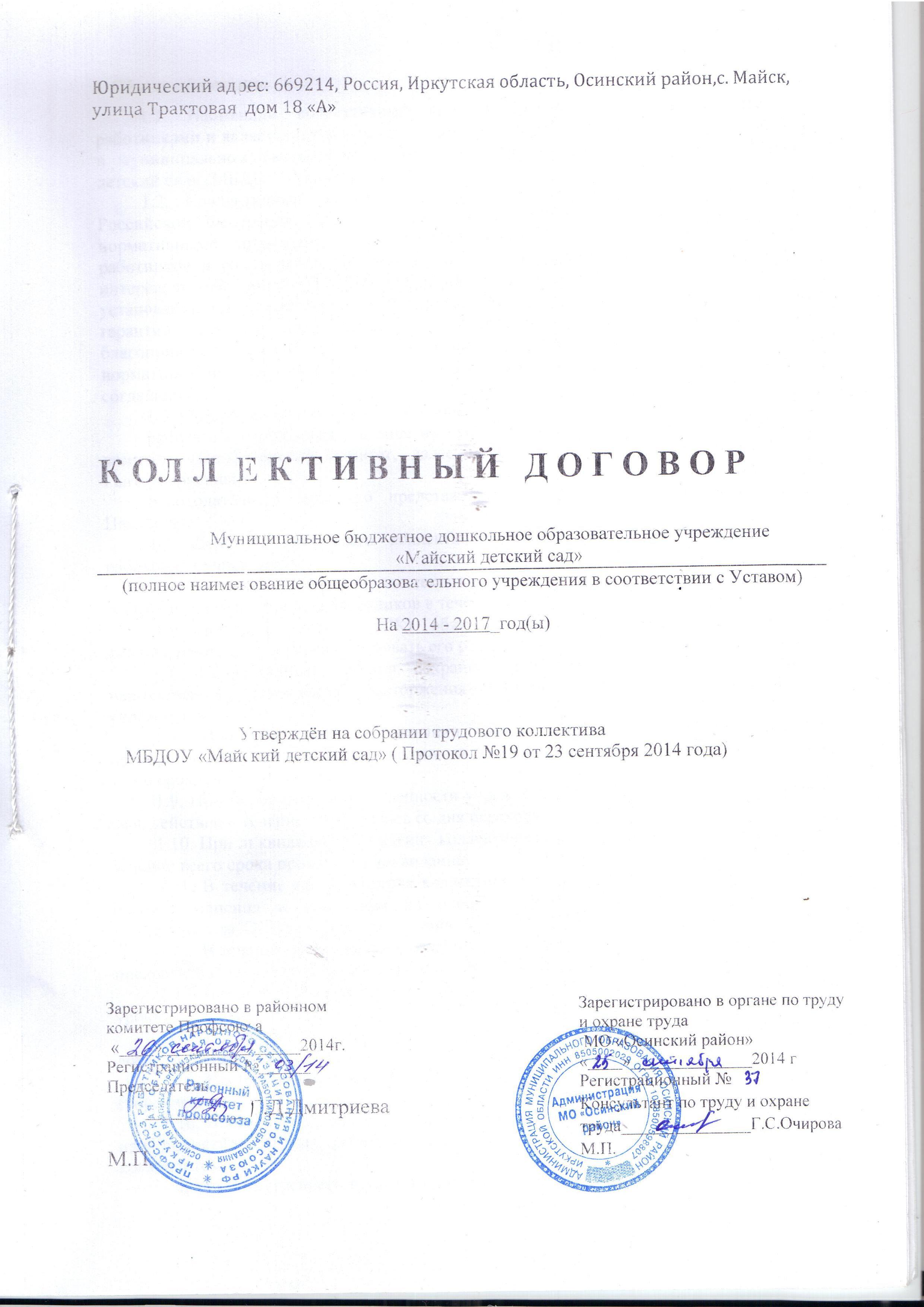 1.1. Настоящий коллективный договор заключен между работодателем и работниками и является правовым актом, регулирующим социально-трудовые отношения в муниципальном бюджетном дошкольном образовательном учреждении «Майский детский сад» (МБДОУ «Майский детский сад»).1.2. Коллективный договор заключен в соответствии с Трудовым кодексом Российской Федерации (далее по тексту – ТК РФ), иными законодательными и нормативными правовыми актами с целью определения взаимных обязательств работников и работодателя по защите социально-трудовых прав и профессиональных интересов работников МБДОУ «Майский детский сад» (далее – учреждение) и установлению дополнительных социально-экономических, правовых и профессиональных гарантий, льгот и преимуществ для работников, а также по созданию более благоприятных условий труда по сравнению с установленными законами, иными нормативными правовыми актами, отраслевым тарифным соглашением и региональным соглашением.1.3. Сторонами коллективного договора являются:работники учреждения   в лице их представителя –  председателя Профсоюзного комитета (Профсоюзный комитет, далее по тексту - ПК) Шайдуллиной Рузалии Гаптелбариевны;работодатель в лице его представителя – заведующей Савельевой Натальи Павловны.1.4. Действие настоящего коллективного договора распространяется на всех работников учреждения. 1.6. Стороны договорились, что текст коллективного договора должен быть доведен работодателем до сведения работников в течение 3 дней после его подписания. Профсоюзный комитет (ПК) обязуется разъяснять работникам положения коллективного договора, содействовать его реализации.1.7. Коллективный договор сохраняет свое действие в случае изменения наименования учреждения, расторжения трудового договора с руководителем учреждения.1.8. При реорганизации (слиянии, присоединении, разделении, выделении, преобразовании) учреждения коллективный договор сохраняет свое действие в течение всего срока реорганизации.1.9. При смене формы собственности учреждения коллективный договор сохраняет свое действие в течение трех месяцев со дня перехода прав собственности.1.10. При ликвидации учреждения коллективный договор сохраняет свое действие в течение всего срока проведения ликвидации.1.11. В течение срока действия коллективного договора стороны вправе вносить в него дополнения и изменения на основе взаимной договоренности в порядке, установленном ТК РФ для его заключения.1.12. В течение срока действия коллективного договора ни одна из сторон не вправе прекратить в одностороннем порядке выполнение принятых на себя обязательств.1.13. Пересмотр обязательств настоящего договора не может приводить к снижению уровня социально-экономического положения работников учреждения.1.14. Все спорные вопросы по толкованию и реализации положений коллективного договора решаются сторонами.1.15. Настоящий коллективный договор вступает в силу с момента его подписания сторонами.1.16. Перечень локальных нормативных актов, содержащих нормы трудового права, при принятии которых работодатель принимает по согласованию с Профсоюзным комитететом (ПК) :- правила внутреннего трудового распорядка;- положение об оплате труда работников;- соглашение по охране труда;          - перечень профессий и должностей работников, занятых на работах с вредными и (или) опасными условиями труда, для предоставления им ежегодного дополнительного оплачиваемого отпуска;- перечень должностей работников с ненормированным рабочим днем для предоставления им ежегодного дополнительного оплачиваемого отпуска;- положение о премировании работников;- другие локальные нормативные акты.1.17. Стороны определяют следующие формы управления учреждением непосредственно работниками и через профком:- учет мнения (по согласованию) Профсоюзного комитета (ПК)  ;- консультации с работодателем по вопросам принятия локальных нормативных актов;- получение от работодателя информации по вопросам, непосредственно затрагивающим интересы работников, по иным вопросам, предусмотренным в настоящем коллективном договоре;- обсуждение с работодателем вопросов о работе учреждения, внесении предложений по ее совершенствованию;- участие в разработке и принятии коллективного договора;- участие в производственных совещаниях председателя Профсоюзного комитета (ПК);- другие формы.II. Трудовой договор2.1. Содержание трудового договора, порядок его заключения, изменения и расторжения определяются в соответствии с ТК РФ, другими законодательными и нормативными правовыми актами, Уставом учреждения и не могут ухудшать положение работников по сравнению с действующим трудовым законодательством, а также отраслевым региональным, территориальным соглашениями, настоящим коллективным договором.2.2. Трудовой договор заключается с работником в письменной форме в двух экземплярах, каждый из которых подписывается работодателем и работником.Трудовой договор является основанием для издания приказа о приеме на работу.2.3. Трудовой договор с работником, как правило, заключается на неопределенный срок.Срочный трудовой договор заключается по инициативе работодателя только в случаях, предусмотренных ч.1 ст. 59 ТК РФ либо иными федеральными законами, а также в случаях, если трудовые отношения не могут быть установлены на неопределенный срок с учетом характера предстоящей работы или условий ее выполнения, либо по соглашению сторон.2.4. В трудовом договоре оговариваются обязательные условия трудового договора, предусмотренные ст. 57 ТК РФ, в том числе объем учебной нагрузки, режим и продолжительность рабочего времени, льготы и компенсации и другие, которые стороны считают обязательными.Условия трудового договора могут быть изменены только по соглашению сторон и в письменной форме (ст.57 ТК РФ).2.5. Работодатель или его полномочный представитель обязан при заключении трудового договора с работником ознакомить его под роспись с настоящим коллективным договором, Уставом учреждения, правилами внутреннего трудового распорядка и иными локальными нормативными актами, действующими в учреждении.2.6. Прекращение трудового договора с работником может производиться только по основаниям, предусмотренным ТК РФ и иными федеральными законами (ст.77 ТК РФ).III. Профессиональная подготовка, переподготовкаи повышение квалификации работников3. Стороны пришли к соглашению о том, что:3.1. Работодатель определяет необходимость профессиональной подготовки и переподготовки кадров для нужд учреждения.3.2. Работодатель по согласованию с Профсоюзным комитетом (ПК) определяет формы профессиональной подготовки, переподготовки и повышения квалификации работников, перечень необходимых профессий и специальностей на каждый календарный год с учетом перспектив развития учреждения.3.3. Работодатель обязуется:3.3.1. Организовывать профессиональную подготовку, переподготовку и повышение квалификации работников по профилю работы.3.3.2. Организовывать повышение квалификации педагогических работников не реже чем один раз в пять лет. 3.3.3. В случае высвобождения работников и одновременного создания рабочих мест осуществлять опережающее обучение высвобождаемых работников для трудоустройства на новых рабочих местах.3.3.4. В случае направления работника для повышения квалификации сохранять за ним место работы (должность), среднюю заработную плату по основному месту работы и, если работник направляется для повышения квалификации в другую местность, оплатить ему командировочные расходы (суточные, проезд к месту обучения и обратно, проживание) в порядке и размерах, предусмотренных для лиц, направляемых в служебные командировки (ст.187 ТК РФ). 3.3.5. Предоставлять гарантии и компенсации работникам, совмещающим работу с успешным обучением в учреждениях высшего, среднего и начального профессионального образования при получении ими образования соответствующего уровня впервые в порядке, предусмотренном ст. 173 – 176 ТК РФ.Предоставлять гарантии и компенсации, предусмотренные ст.173 - 176 ТК РФ, также работникам, получающим второе профессиональное образование соответствующего уровня в рамках прохождения профессиональной подготовки, переподготовки, повышения квалификации, обучения вторым профессиям (например, если обучение осуществляется по профилю деятельности учреждения, по направлению учреждения или муниципального управления образованием, а также в других случаях; финансирование может осуществляться за счет внебюджетных источников, экономии и т.д. ).3.3.6. При совпадении ежегодного основного и дополнительных отпусков с учебным отпуском переносить по заявлению работника основной и дополнительный отпуска на другое время.IV. Высвобождение работников и содействие их трудоустройству4. Работодатель обязуется:4.1. Уведомлять Профсоюзный комитет (ПК) в письменной форме о сокращении численности или штата работников не позднее, чем за два месяца до его начала, а в случаях, которые могут повлечь массовое высвобождение, не позднее, чем за три месяца до его начала (ст.82 ТК РФ).Уведомление должно содержать проекты приказов о сокращении численности или штатов, список сокращаемых должностей и работников, перечень вакансий, предполагаемые варианты трудоустройства.4.2. В случае массового высвобождения работников уведомление должно содержать социально-экономическое обоснование.4.3. Стороны договорились, что:4.3.1. Преимущественное право на оставление на работе при сокращении численности или штата при равной производительности труда и квалификации помимо лиц, указанных в ст.179 ТК РФ, имеют лица предпенсионного возраста (за два года до пенсии), проработавшие в учреждении свыше 10 лет; одинокие матери и отцы, воспитывающие детей до 16 лет; родители, воспитывающие детей-инвалидов до 18 лет; награжденные государственными наградами в связи с педагогической деятельностью; молодые специалисты, имеющие трудовой стаж менее одного года, а также работники с более высокой квалификацией и результатами труда.4.5.2. Высвобождаемым работникам предоставляются гарантии и компенсации, предусмотренные действующим законодательством при сокращении численности или штата (ст. 178, 180 ТК РФ), а также преимущественное право приема на работу при появлении вакансий.4.5.3. Работникам, высвобожденным из учреждения в связи с сокращением численности или штата, гарантируется после увольнения возможность пользоваться на правах работников учреждения услугами культурных, медицинских, спортивно-оздоровительных, детских дошкольных учреждений.4.5.4. При появлении новых рабочих мест в учреждении, в том числе и на определенный срок, работодатель обеспечивает приоритет в приеме на работу работников, добросовестно работавших в нем, ранее уволенных из учреждения в связи с сокращением численности или штата работников.V. Рабочее время и время отдыха5. Стороны пришли к соглашению о том, что:5.1. Рабочее время работников определяется Правилами внутреннего трудового распорядка учреждения (ст. 91 ТК РФ), учебным расписанием, годовым календарным учебным графиком, графиком сменности, утверждаемыми работодателем по согласованию с Представительным органом работников, а также условиями трудового договора.5.2. Для руководящих работников, работников из числа административно-хозяйственного, учебно-вспомогательного и обслуживающего персонала учреждения устанавливается нормальная продолжительность рабочего времени, которая не может превышать 40 часов в неделю.5.3. Для педагогических работников учреждения устанавливается сокращенная продолжительность рабочего времени - не более 36 часов в неделю за ставку заработной платы (ст. 333 ТК РФ).5.4.Время дежурств по учреждению, предусмотренных правилами внутреннего трудового распорядка и учитываемые графиком дежурств, суммируются и компенсируются работодателем дополнительным оплачиваемым отдыхом в каникулярный период, не совпадающий с отпуском работника.   5.5. Неполное рабочее время - неполный рабочий день или неполная рабочая неделя устанавливаются в следующих случаях:         -   по соглашению между работником и работодателем;         - по просьбе беременной женщины, одного из родителей (опекуна, попечителя, законного представителя), имеющего ребенка в возрасте до 14 лет (ребенка-инвалида до восемнадцати лет), а также лица, осуществляющего уход за больным членом семьи в соответствии с медицинским заключением;-  в соответствии с медицинским заключением установленной формы.Педагогическим работникам, по возможности, предусматривается один свободный день в неделю для методической работы и повышения квалификации.5.7. Работа в выходные и нерабочие праздничные дни запрещена. Привлечение работников учреждения к работе в выходные и нерабочие праздничные дни допускается только в случаях, предусмотренных ст. 113 ТК РФ, с их письменного согласия и по письменному распоряжению работодателя.Работа по распоряжению работодателя в выходной и нерабочий праздничный день оплачивается не менее  чем в двойном размере и в порядке, предусмотренном ст. 153 ТК РФ. По желанию работника ему может быть предоставлен другой день отдыха, при этом работа независимо от количества проработанных часов (но не более средней продолжительности рабочего дня, исходя из нормы часов за ставку заработной платы) считается полным рабочим днем.5.8. В случаях, предусмотренных ст.99 ТК РФ, работодатель может привлекать работников к сверхурочным работам только с их письменного согласия с учетом ограничений и гарантий, предусмотренных для работников в возрасте до 18 лет, инвалидов, беременных женщин, женщин, имеющих детей в возрасте до трех лет. 5.9. В каникулярное время учебно-вспомогательный и обслуживающий персонал привлекается к выполнению хозяйственных работ, не требующих специальных знаний (мелкий ремонт, работа на территории, охрана учреждения и др.), в пределах установленного им рабочего времени.5.10. Очередность предоставления оплачиваемых отпусков определяется ежегодно в соответствии с графиком отпусков, утверждаемым работодателем по согласованию с Представительным органом работников не позднее, чем за две недели до наступления календарного года.О времени начала отпуска работник должен быть извещен не позднее, чем за две недели до его начала.Продление, перенесение, разделение и отзыв из него производится с согласия работника в случаях, предусмотренных ст. 124-125 ТК РФ.5.11. Работодатель обязуется:5.11.1. Предоставлять ежегодный дополнительный оплачиваемый отпуск работникам:- занятым на работах с вредными и (или) опасными условиями труда в соответствии со ст. 117 ТК РФ;- с ненормированным рабочим днем в соответствии со ст.119 ТК РФ согласно перечня должностей работников с ненормированным рабочим днем.5.11.2. Предоставлять работникам отпуск с сохранением заработной платы в следующих случаях:в связи с переездом на новое место жительства -2 дней;для проводов детей в армию -2  дней;в случае свадьбы работника (детей работника) -3 дней;на похороны близких родственников - 5 дней;родителям, женам, мужьям военнослужащих, погибших или умерших вследствие ранения, контузии или увечья, полученных при исполнении ими обязанностей военной службы, либо вследствие заболевания, связанного с прохождением военной службы -5 дней;5.11.3. Предоставлять педагогическим работникам не реже чем через каждые 10 лет непрерывной преподавательской работы длительный отпуск сроком до одного года в порядке и на условиях, определяемыми учредителем и (или) Уставом учреждения.5.12. Общими выходными днями являются суббота и воскресенье. 5.13. Продолжительность рабочего дня или смены, непосредственно предшествующих нерабочему праздничному дню, уменьшается на один час.В случае невозможности уменьшения продолжительности работы (смены) в предпраздничный день переработка компенсируется предоставлением дополнительного времени отдыха или с согласия работника оплатой по нормам, установленным для сверхурочной работы.5.14. Время перерыва для отдыха и питания, а также график дежурств педагогических работников по учреждению, графики сменности устанавливаются Правилами внутреннего трудового распорядка.VI. Оплата и нормирование труда6. Стороны исходят из того, что:6.1. Оплата труда работников учреждения осуществляется в соответствии с системой оплаты труда, принятой в учреждении на основе Положения об оплате труда работников.6.2. Заработная плата работника учреждения включает в себя должностной оклад /ставку заработной платы (далее по тексту – оклад/ставка), выплаты компенсационного и стимулирующего характера.6.3. Размеры окладов/ставок работников учреждения (далее – работники) определяются на основе отнесения занимаемых ими должностей к профессиональным квалификационным группам, (утверждено приказом Министерства здравоохранения и социального развития Российской Федерации от 5 мая 2008 года № 216н «Об утверждении профессиональных квалификационных групп должностей работников образования».Размер должностного оклада/ставки конкретного педагогического работника определяется в соответствии с Положением об оплате труда работников учреждения, соответствующим Постановлением мэра МО «Осинский район», а также  по количеству педагогической работы с учетом требований Приказа Минобрнауки России от 24 дек. 2010 г. №2075). «О продолжительности рабочего времени (норме часов педагогической работы за ставку заработной платы) педагогических работников»Заработная плата работников учреждений (без учета премий и иных стимулирующих выплат), устанавливаемая в соответствии с отраслевой системой оплаты труда.Согласно статье 129 Трудового кодекса Российской Федерации месячная начисленная заработная плата работника, полностью отработавшего норму рабочего времени и выполнившего нормы труда (трудовые обязанности), включая размер должностного оклада (ставки), компенсационные и стимулирующие выплаты, не может быть ниже минимального размера оплаты труда.6.4. Компенсационные и стимулирующие выплаты начисляются сверх минимального размера оплаты труда.6.5. В случае задержки выплаты заработной платы на срок более 15 дней работник имеет право, известив работодателя в письменной форме, приостановить работу на весь период до выплаты задержанной суммы (ст.142 ТК РФ). В период приостановления работы работник имеет право отсутствовать на рабочем месте в свое рабочее время до выплаты ему задержанной суммы.Работодатель обязуется:6.6. При внесении изменений в систему оплаты труда проводить консультации с профсоюзным органом первичной организации, соблюдая процедуры согласования с профсоюзной организации  при принятии работодателем локальных нормативных актов, устанавливающих систему оплаты труда, определения должностных окладов (ставок), компенсационных и стимулирующих выплат.6.7. Заработную плату выплачивать работникам не реже чем каждые полмесяца в денежной форме.  Днями выплаты заработной платы являются  20 число текущего месяца и 5 число следующего месяца. При совпадении дня выплаты заработной платы с выходным или нерабочим праздничным днем выплачивать заработную плату накануне этого дня.6.8. Извещать работников обо всех изменениях, определенных сторонами условий трудового договора не позднее, чем за 2 месяца.6.9. При нарушении работодателем установленного срока выплаты заработной платы, оплаты отпуска, выплат при увольнении и других выплат, причитающихся работнику, работодатель обязан выплатить их с учетом процентов (денежной компенсации) в размере не ниже одной трехсотой действующей в это время ставки рефинансирования Центрального банка Российской Федерации от невыплаченных в срок сумм за каждый день задержки, начиная со следующего дня после установленного срока выплаты по день фактического расчета включительно. Обязанность выплаты указанной денежной компенсации возникает независимо от наличия вины работодателя. (ст. 236 ТК РФ  в ред. Федерального закона от 30.06.2006 N 90-ФЗ).6.10. Сохранять за работниками, участвовавшими в забастовке из-за невыполнения настоящего коллективного договора, отраслевого тарифного и регионального соглашений по вине работодателя или органов власти, заработную плату в полном размере.VII. Гарантии и компенсации7. Стороны договорились, что работодатель:7.1. Ведет учет работников, нуждающихся в улучшении жилищных условий.7.2. Ходатайствует перед органом местного самоуправления о предоставлении жилья нуждающимся работникам и выделении ссуд на его приобретение (строительство).7.3. Содействует предоставлению в установленном порядке бесплатных квартир с отоплением и освещением педагогическим работникам, проживающим в сельской местности, в том числе доставку топлива.Обеспечивает бесплатно работников пользованием библиотечными фондами в образовательных целях.7.4. Обеспечивает предоставление работникам учреждения, имеющим детей дошкольного возраста, местами в данном дошкольном учреждении.VIII. Охрана труда и здоровья8. Работодатель обязуется:8.1. Обеспечить право работников учреждения на здоровые и безопасные условия труда, внедрение современных средств безопасности труда, предупреждающих производственный травматизм и возникновение профессиональных заболеваний работников (ст. 219 ТК РФ).Для реализации этого права заключить соглашение по охране труда с определением в нем организационных и технических мероприятий по охране и безопасности труда, сроков их выполнения, потребных финансовых средств, ответственных должностных лиц. 8.2. Организовать систему административно-общественного  (3-х ступенчатого) контроля вопросов охраны труда с участием руководителя, председателя Профсоюзного комитета (ПК); специалиста по охране труда. 8.3. Проводить со всеми поступающими на работу, а также переведенными на другую работу работниками учреждения обучение и инструктаж по  охране труда, сохранности жизни и здоровья детей, безопасным методам и приемам выполнения работ, оказанию первой помощи пострадавшим.8.4. Обеспечивать наличие нормативных и справочных материалов по охране труда, правил, инструкций, журналов инструктажа и других материалов за счет учреждения (ст. 22 ТК РФ).8.8. Обеспечивать работников специальной одеждой, обувью и другими средствами индивидуальной защиты, а также моющими и обезвреживающими средствами в соответствии с отраслевыми нормами и утвержденными перечнями профессий и должностей.8.9. Обеспечивать приобретение, хранение, стирку, сушку, дезинфекцию и ремонт средств индивидуальной защиты, спецодежды и обуви  за счет работодателя (ст. 221 ТК РФ).8.10. Обеспечивать обязательное социальное страхование всех работающих по трудовому договору от несчастных случаев на производстве и профессиональных заболеваний в соответствии с федеральным законом.8.11. Сохранять место работы (должность) и средний заработок за работниками учреждения на время приостановления работ органами государственного надзора и контроля за соблюдением трудового законодательства  вследствие нарушения требований охраны труда не по вине работника (ст. 220 ТК РФ.8.12. Проводить своевременное расследование несчастных случаев на производстве в соответствии с  действующим законодательством и вести их учет.8.13. Обеспечивать гарантии и льготы работникам, занятым на тяжелых работах и работах с вредными и (или) опасными условиями труда, в т.ч. и в случае не проведения аттестации рабочих мест по условиям труда в соответствии с отраслевыми перечнями работ с тяжелыми и вредными, особо тяжелыми и особо вредными условиями труда. (п.2 Пр. МЗСР №175н от 22.03.2010, Прил. п.5).8.14. Разработать и утвердить инструкции по охране труда на каждое рабочее место с учетом мнения  Профсоюзного комитета (ПК);8.16. Обеспечивать соблюдение работниками требований, правил и инструкций по охране труда.8.17. Создать в учреждении  комиссию по охране труда.8.18. Оборудовать комнату для отдыха работников учреждения.8.19. Представительный орган работников обязуется:осуществлять контроль за соблюдением законодательства по охране труда. IX. Гарантии деятельности управляющего совета9. Стороны договорились о том, что:9.1. Работодатель принимает решения с учетом мнения (по согласованию) с Профсоюзного комитета (ПК) в случаях, предусмотренных законодательством и настоящим коллективным договором. 9.7. Работодатель за счет стимулирующей части фонда оплаты труда учреждения производит ежемесячные выплаты  председателю профкома за решение производственных вопросов в размере 1000 рублей (ст. 372, 373 ТК РФ).9.8. Работодатель обеспечивает предоставление гарантий работникам, занимающимся профсоюзной деятельностью, в порядке, предусмотренном законодательством и настоящим коллективным договором.  9.9. Работодатель предоставляет работникам необходимую информацию по любым вопросам труда и социально-экономического развития учреждения.9.10. Члены Профсоюзного комитета (ПК) включаются в состав комиссий учреждения по тарификации, аттестации рабочих мест, охране труда, социальному страхованию и других.9.11. Работодатель с учетом мнения (по согласованию) Профсоюзного комитета (ПК); рассматривает следующие вопросы:- привлечение к сверхурочным работам (ст. 99 ТК РФ); - разделение рабочего времени на части (ст. 105 ТК РФ);- о привлечении к работе в выходные и нерабочие праздничные дни (ст. 113 ТК РФ);- очередность предоставления отпусков (ст. 123 ТК РФ);- установление заработной платы (ст. 135 ТК РФ);- применение систем нормирования труда (ст. 159 ТК РФ);- массовые увольнения (ст. 180 ТК РФ);- установление перечня должностей работников с ненормированным рабочим днем (ст.101 ТК РФ);- утверждение Правил внутреннего трудового распорядка (ст. 190 ТК РФ);- создание комиссий по охране труда (ст. 218 ТК РФ);- составление графиков сменности (ст. 103 ТК РФ);- утверждение формы расчетного листка (ст. 136 ТК РФ);- установление размеров повышенной заработной платы за вредные и или) опасные и иные особые условия труда (ст. 147 ТК РФ);- размеры повышения заработной платы в ночное время (ст. 154 ТК РФ);         - применение и снятие дисциплинарного взыскания до истечения 1 года со дня его применения (ст. 193, 194 ТК РФ), если снятие осуществляется по ходатайству профсоюза или заявлению члена профсоюза;- определение форм профессиональной подготовки, переподготовки и повышения квалификации работников, перечень необходимых профессий и специальностей (ст. 196 ТК РФ);- установление сроков выплаты заработной платы работникам (ст.136 ТК РФ) и другие вопросы.X. Обязательства профкома10.  Профсоюзный комитет (ПК) обязуется:10.1. Представлять и защищать права и интересы всех работников по социально-трудовым вопросам в соответствии с Федеральным законом  «О профессиональных союзах, их правах и гарантиях деятельности» и ТК РФ.10.2. Осуществлять контроль за соблюдением работодателем и его представителями трудового законодательства и иных нормативных правовых актов, содержащих нормы трудового права.10.3. Осуществлять контроль за правильностью расходования фонда оплаты труда учреждения (в том числе за расходованием средств, предусмотренных на компенсационные и стимулирующие выплаты), фонда экономии заработной платы, внебюджетного фонда и иных фондов учреждения.10.4. Осуществлять контроль за правильностью ведения и хранения трудовых книжек работников, за своевременностью внесения в них записей, в том числе при присвоении квалификационных категорий по результатам  аттестации работников.10.5. Совместно с работодателем и работниками разрабатывать меры по защите персональных данных работников (ст. 86 ТК РФ).10.6. Направлять учредителю учреждения заявление о нарушении руководителем учреждения, его заместителями законов и иных нормативных актов о труде, условий коллективного договора, соглашения с требованием о применении мер дисциплинарного взыскания вплоть до увольнения (ст. 195 ТК РФ).10.7. Представлять и защищать трудовые права работников в комиссии по трудовым спорам и способствовать обеспечению представительства Профсоюзного комитета (ПК) их интересов в суде.10.8. Осуществлять совместно с комиссией по социальному страхованию контроль за своевременным назначением и выплатой работникам пособий по обязательному социальному страхованию. 10.11. Осуществлять общественный контроль за своевременным и полным перечислением страховых платежей в фонд обязательного медицинского страхования.10.12. Осуществлять контроль за правильностью и своевременностью предоставления работникам отпусков и их оплаты.10.13. Участвовать в работе комиссий учреждения по тарификации, аттестации педагогических работников, аттестации рабочих мест, охране труда  и других.10.14. Осуществлять контроль за соблюдением порядка проведения аттестации педагогических работников учреждения.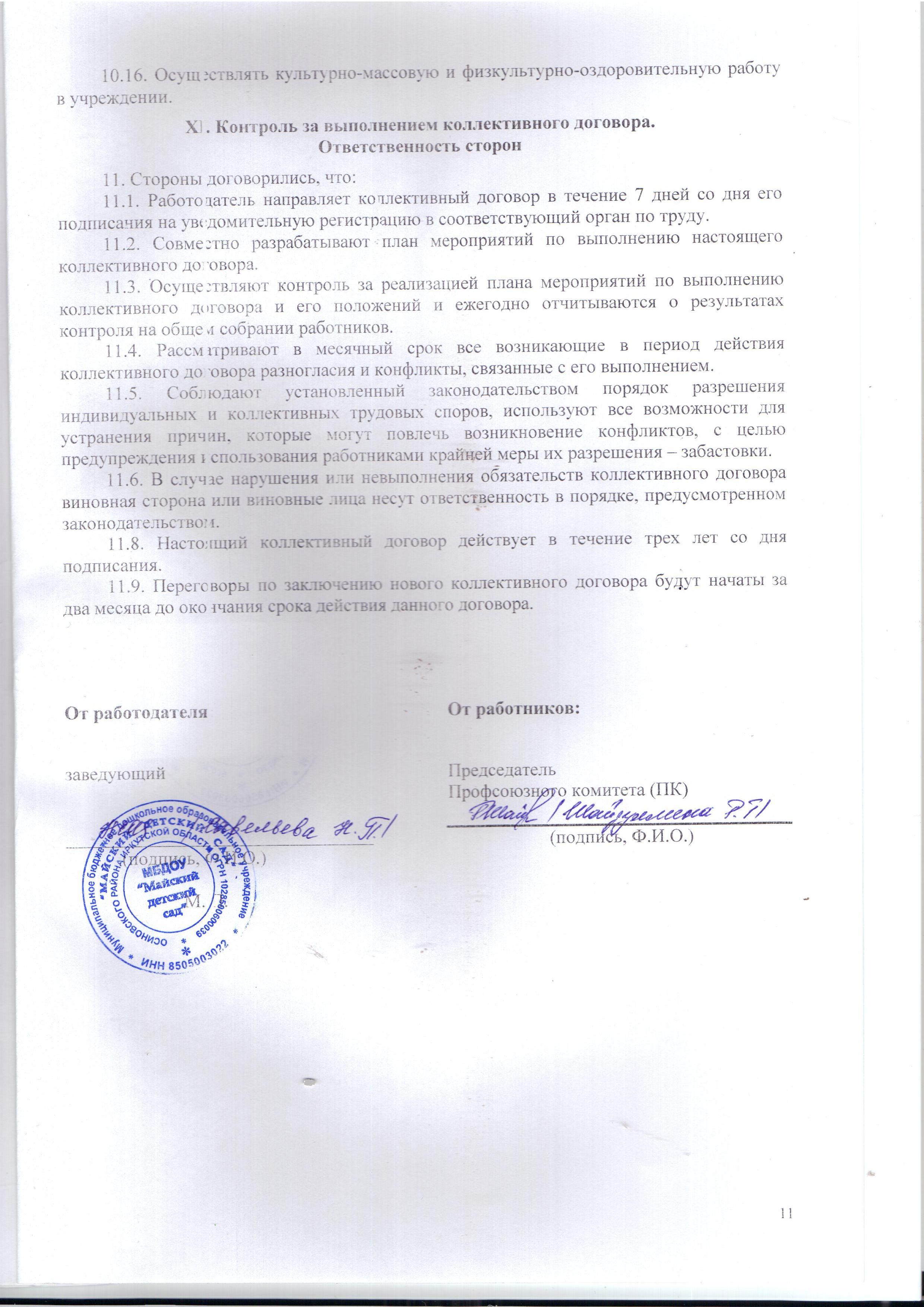 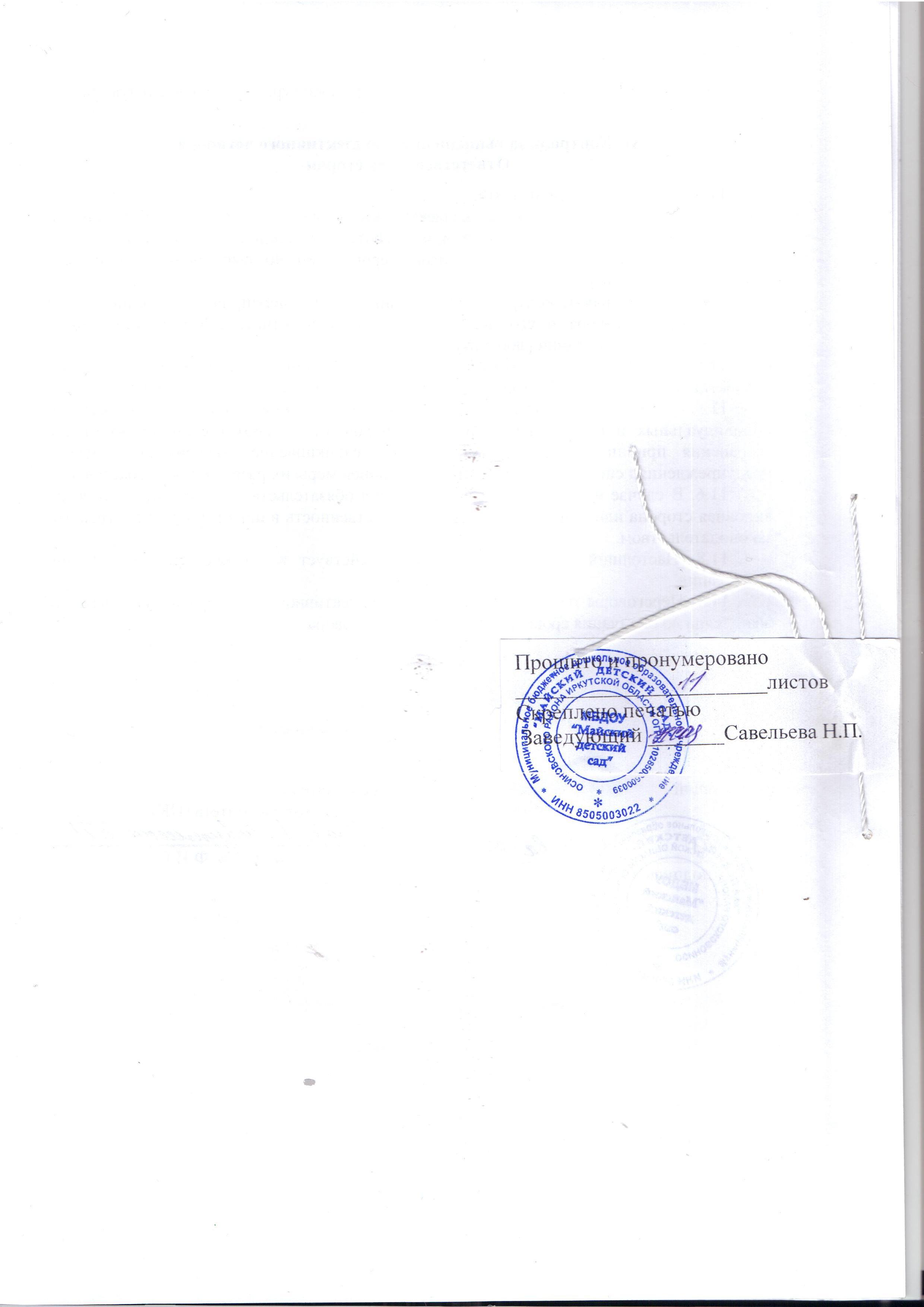 